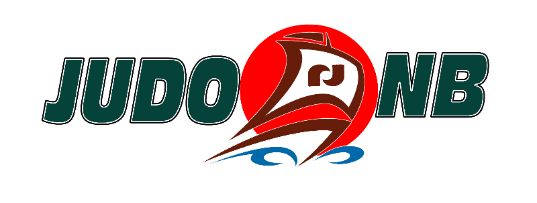 Date:   Saturday, February 16th, 2019Location:	Centre d’Apprentissage du Haut Madawaska, 323 Boul. Long, Clair, NB		(Right at Home Hardware, first street on right Approx ¾ km)Eligibility:   U6, U8, U10, U12, U14 and U16.   The format of the tournament is to promote judo for kids in a safe and fun environment and to do so, the competitors will be match with other competitors with the same belt division, same year of birth and weight class as much as possible.   All competitors must be member of their provincial association.  REGISTRATIONS Coach honor system will be used. Coaches, please send info to Daniel Ouellet by Friday, February 15th at 5 pm.  Checkins on the morning of the tournament between 7h00 and 9h00 AM.   Canteen on the site with breakfast served this year.  The competition will start at 11h00.Registration fee:   $ 30.     $10 extra to fight in two divisions. Tournament:	Fights that involve a white belt and U6 and U8 – ne waza (ground)			Colored belts, U10, U12, U14  and U16 – tachi waza (standing)Tachi waza : 3 min of timed fight with regular points system- 	No grabbing around the neck or under the belt -	No drop on the knees and no sacrifice technique.Ne waza (Modified rules): 2 min of actual fightNeed 3 ippon (30 points) to win or most points after time is over. No grabbing the neck.Turn over are 5 point. Host:  Bushido Judo Club, Clair, NB 			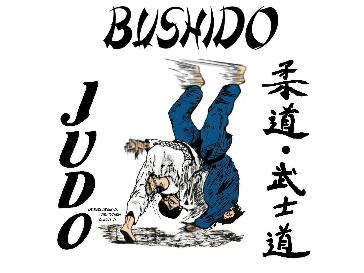 Information:  	Daniel Ouellet, Tel : 506-992-9820		senseidanju@yahoo.fr					     Cell : 506-733-7481Accomodations:  Morel. Airbnb in Edmundston https://www.airbnb.ca/users/160722820/listings?user_id=160722820&s=1Denis Levesquedenis.craneoperator@gmail.com506-735-77212Motel Restaurant Bar La Faim de Match.  80.50$ including taxes.   At 9 km.https://mapcarta.com/ChIJAZTNvIy7oEwRcczeTf05_N4Many thanks to our sponsor for the past 17 yearsMax Steel Inc.         Mario Nadeau     506-992-3311Mario.nadeau@maxsteeldesign.caWelding, steel structures, custom made orderswww.maxsteeldesign.ca2019 Max Steel Cup TOURNAMENT: REGISTRATION2019 Max Steel Cup TOURNAMENT: REGISTRATION2019 Max Steel Cup TOURNAMENT: REGISTRATION2019 Max Steel Cup TOURNAMENT: REGISTRATIONCLUB:TECHNICAL DIRECTOR:Last NameFirst (Given) NameDOBDD/MM/YYYSexBeltWeight (KG)